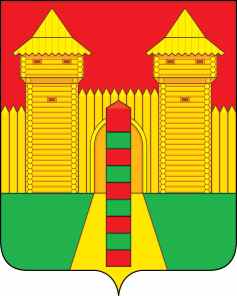 АДМИНИСТРАЦИЯ МУНИЦИПАЛЬНОГО ОБРАЗОВАНИЯ «ШУМЯЧСКИЙ РАЙОН» СМОЛЕНСКОЙ ОБЛАСТИФИНАНСОВОЕ УПРАВЛЕНИЕПРИКАЗ №11От 24.03.2021 г. № 11Утвердить Регламент исполнения сводной бюджетной росписи местного бюджета муниципального образования «Шумячский район» Смоленской области, бюджета Шумячского городского поселения и бюджетных росписей главных распорядителей средств местного бюджета муниципального образования «Шумячский район» Смоленской области, бюджета Шумячского городского поселения.Признать утратившим силу:- приказ Финансового управления Администрации муниципального образования «Шумячский район» Смоленской области от 31.12.2015 №48 «Об утверждении Регламента исполнения сводной бюджетной росписи местного бюджета муниципального образования «Шумячский район» Смоленской области и бюджетных росписей главных распорядителей средств местного бюджета муниципального образования «Шумячский район» Смоленской области». Начальник Финансового управления                                   Ю.В. Вознова                                                                                                                                                                                                                                                            УТВЕРЖДЕНПриказом Финансового управления Администрации муниципального образования «Шумячский район»  Смоленской областиот   24.03.21г. № 11РЕГЛАМЕНТисполнения сводной бюджетной росписи местного бюджета муниципального образования «Шумячский район» Смоленской области, бюджета Шумячского городского поселения и бюджетных росписей главных распорядителей средств местного бюджета муниципального образования «Шумячский район» Смоленской области, бюджета Шумячского городского поселения Приложение № 1_____________________________________________________(наименование финансового органа)Реестр электронных платежных поручений  № _____ от «___»_________20___годаподлежащих оплате с текущего счета № ____________________Сумма прописью ___________________________________________________________________Руководитель (иное уполномоченноеруководителем лицо)                                __________         _____________________                                                                                      (подпись)                    (расшифровка подписи)Главный бухгалтер (иное уполномоченноеруководителем лицо)                                 ____________         ____________________                                                                                                                          (подпись)                    (расшифровка подписи)                                                                                                                                                   Приложение № 2
к Регламенту исполнения сводной бюджетной росписи местного бюджета муниципального образования «Шумячский район» Смоленской области, бюджета Шумячского городского поселения, и бюджетных росписей главных распорядителей средств местного бюджета муниципального образования «Шумячский район» Смоленской области, бюджета Шумячского городского поселения (приказ от 24.03.2021г.   № 11)Об утверждении Регламента исполнения сводной бюджетной росписи местного бюджета муниципального образования «Шумячский район» Смоленской области, бюджета Шумячского городского поселения и бюджетных росписей главных распорядителей средств местного бюджета муниципального образования «Шумячский район» Смоленской области, бюджета Шумячского городского поселения№ п/пНаименование операцииИсполнительСроки исполненияНаименование документа123451.Формирование в программном комплексе, используемом  для исполнения местного бюджета муниципального образования«Шумячский район» Смоленской области, бюджета Шумячского городского поселения  (далее также – ПК) сводной бюджетной росписи местного бюджета муниципального образования«Шумячский район» Смоленской области, бюджета Шумячского городского поселения  на текущий финансовый год и плановый период (далее также – сводная бюджетная роспись) Бюджетный отдел, отдел межбюджетных отношенийВ течение четырех рабочих дней со дня принятия решения о бюджетеСводная бюджетная роспись по форме согласно приложению № 1 к Порядку составления и ведения сводной бюджетной росписи местного бюджета муниципального образования«Шумячский район» Смоленской области, бюджета Шумячского городского поселения  и бюджетных росписей главных распорядителей средств местного бюджета муниципального образования«Шумячский район» Смоленской области, бюджета Шумячского городского поселения  (главных администраторов источников финансирования дефицита местного бюджета муниципального образования«Шумячский  район» Смоленской области, бюджета Шумячского городского поселения), утвержденному приказом Финансового управления  от 27.12.2019 №58(далее – Порядок составления и ведения сводной бюджетной росписи)  2.Утверждение в ПК сводной бюджетной росписи путем проставления на документе ЭП Начальник Финансового управления                   (заместитель начальника)В течение одного рабочего дня со дня формирования  сводной бюджетной росписи Сводная бюджетная роспись по форме согласно приложению № 1 к Порядку составления и ведения сводной бюджетной росписи3.Печать сводной бюджетной росписи на бумажном носителе и утверждение начальником Финансового управленияБюджетный отдел, отдел межбюджетных отношенийВ течение пяти рабочих дней со дня принятия  решения о бюджетеСводная бюджетная роспись по форме согласно приложению № 1 к Порядку составления и ведения сводной бюджетной росписи4.Формирование в ПК  лимитов бюджетных обязательств на текущий финансовый год и на плановый период (далее также - лимиты бюджетных обязательств) Бюджетный отдел, отдел межбюджетных отношенийВ течение четырех рабочих дней со дня принятия решения о бюджетеЛимиты бюджетных обязательств на финансовый год и на плановый период по форме согласно приложению № 2 к Порядку составления и ведения сводной бюджетной росписи5.Утверждение в ПК  лимитов бюджетных обязательств путем проставления на документе ЭПНачальник Финансового управления (заместитель начальника)В течение одного рабочего дня со дня формирования лимитов бюджетных обязательств Лимиты бюджетных обязательств на финансовый год и на плановый период по форме согласно приложению № 2 к Порядку составления и ведения сводной бюджетной росписи6.Формирование уведомлений о бюджетных ассигнованиях и лимитах бюджетных обязательств на финансовый год и на плановый период (далее также - уведомление о бюджетных ассигнованиях и лимитах бюджетных обязательств) в ПКНачальник отдела автоматизированных систем управления (далее-системный администратор)В течение одного рабочего дня со дня утверждения сводной бюджетной росписи Уведомление о бюджетных ассигнованиях и лимитах бюджетных обязательств на финансовый год и на плановый период по форме согласно приложению № 3 к Порядку составления и ведения сводной бюджетной росписи 7.Утверждение в ПК уведомлений о бюджетных ассигнованиях и лимитах бюджетных обязательств путем проставления на документе ЭПНачальник Финансового управления (заместитель начальника)На следующий рабочий день после формирования уведомлений о бюджетных ассигнованиях и лимитах бюджетных обязательств Уведомление о бюджетных ассигнованиях и лимитах бюджетных обязательств на финансовый год и на плановый период по форме согласно приложению № 3 к Порядку составления и ведения сводной бюджетной росписи8.Доведение уведомлений о бюджетных ассигнованиях и лимитах бюджетных обязательств до главных распорядителей средств местного бюджета, бюджета Шумячского городского поселения (главных администраторов источников финансирования дефицита местного бюджета, бюджета Шумячского городского поселения) (далее также – ГРБС (главные администраторы) в электронном виде в ПК Бюджетный отдел, отдел межбюджетных отношенийВ автоматизированном режиме в ПК  после проставления на них ЭП начальника Финансового управления (заместителя начальника Финансового управления)Уведомление о бюджетных ассигнованиях и лимитах бюджетных обязательств на финансовый год и на плановый период по форме согласно приложению № 3 к Порядку составления и ведения сводной бюджетной росписи9.Составление и утверждение бюджетной росписи главного распорядителя средств местного бюджета, бюджета Шумячского городского поселения (главного администратора источников финансирования дефицита местного бюджета, бюджета Шумячского городского поселения) на финансовый год и плановый период (далее также – бюджетная роспись ГРБС)ГРБС (главный администратор)В течение десяти рабочих дней после доведения до ГРБС (администраторов) показателей сводной бюджетной росписи и утвержденных лимитов бюджетных обязательствБюджетная роспись главного распорядителя средств местного бюджета, бюджета Шумячского городского поселения (главного администратора источников финансирования дефицита местного бюджета, бюджета Шумячского городского поселения) на финансовый год и на плановый период по форме согласно приложению № 6 к Порядку составления и ведения сводной бюджетной росписи10.Составление и утверждение лимитов бюджетных обязательств распорядителей средств местного бюджета, бюджета Шумячского городского поселения (далее – РБС) и получателей средств местного бюджета, бюджета Шумячского городского поселения (администраторов) (далее – ПБС) на финансовый год и на плановый период (далее также - лимиты бюджетных обязательств РБС (ПБС)ГРБС (главный администратор)В течение десяти рабочих дней после доведения до ГРБС показателей сводной бюджетной росписи и утвержденных лимитов бюджетных обязательствЛимиты бюджетных обязательств распорядителей (получателей) средств местного бюджета, бюджета Шумячского городского поселения, на финансовый год и на плановый период по форме согласно приложению № 7 к Порядку составления и ведения сводной бюджетной росписи11.Доведение показателей бюджетной росписи и лимитов бюджетных обязательств ГРБС до подведомственных РБС (ПБС) (администраторов), финансовых органов, организующих исполнение местных бюджетов, на бумажном носителе или при наличии технической возможности в электронном виде с применением ЭП ГРБС (главный администратор)В течение трех рабочих дней со дня их утверждения Уведомление о бюджетных ассигнованиях на финансовый год и на плановый период по форме согласно приложению № 8 к Порядку составления и ведения сводной бюджетной росписи; уведомление о лимитах бюджетных обязательств на финансовый год и на плановый период по форме согласно приложению № 9 к Порядку составления и ведения сводной бюджетной росписи12.Представление предложений ГРБС об изменении показателей бюджетной росписи и лимитов бюджетных обязательств в электронном виде в ПК  путем:-  ввода данных в режиме «Черновик – Справка об изменении бюджетной росписи»  в случае внесения изменений, не приводящих к изменению бюджетной росписи; в режиме «Черновик – Бюджетная роспись (расходы, изменения) в случае внесения изменений, приводящих к изменению бюджетной росписи; - подготовки предложений на бумажном носителе, оформленного подписью руководителя РБС (ПБС) и прикрепления его электронной копии к документам: «Черновик – Справка об изменении бюджетной росписи», «Черновик – Бюджетная роспись (расходы, изменения) (далее также – документы) РБС (ПБС) (администратор)По мере необходимости внесения изменений в сводную бюджетную росписьПредложения ГРБС об изменении показателей бюджетной росписи и лимитов бюджетных обязательств; данные, введенные в ПК: Справка об изменении бюджетной росписи» или Бюджетная роспись (расходы, изменения)13.Проверка предложений  РБС (ПБС) (администратора) об изменении бюджетной росписи и лимитов бюджетных обязательств в ПК  в соответствии с Порядком составления и ведения сводной бюджетной росписиГРБС (главный администратор)В сроки, установленные ГРБС (главными администраторами)Предложения ГРБС  об изменении показателей бюджетной росписи и лимитов бюджетных обязательств; данные, введенные в ПК: Справка об изменении бюджетной росписи» или Бюджетная роспись (расходы, изменения)14.Оформление в ПК «ДелоПро» и подписание ЭП руководителя ГРБС (иного уполномоченного руководителем лица) Предложений в Финансовое управление об изменении сводной бюджетной росписи и лимитов бюджетных обязательств ГРБС (главный администратор)По мере необходимости внесения изменений в сводную бюджетную росписьПредложения об изменении сводной бюджетной росписи и лимитов бюджетных обязательств, введенные в ПК: Справка об изменении бюджетной росписи» или Бюджетная роспись (расходы, изменения)15.Представление в Финансовое управление предложений об изменении сводной бюджетной росписи и лимитов бюджетных обязательств в электронном виде введенные в ПК: Справка об изменении бюджетной росписи» или Бюджетная роспись (расходы, изменения)ГРБС (главный администратор)В автоматизиро-ванном режиме после проставления ГРБС на документах,  введенных в ПК, ЭП руководителя ГРБС (главного администратора) (иного уполномоченного руководителем лица)  Предложения об изменении сводной бюджетной росписи и лимитов бюджетных обязательств по форме согласно приложению № 4 к Порядку составления и ведения сводной бюджетной росписи; данные, введенные в ПК: Справка об изменении бюджетной росписи» или Бюджетная роспись (расходы, изменения)16.Проверка предложений об изменении сводной бюджетной росписи и лимитов бюджетных обязательств, поступивших в Финансовое управление в соответствии с Порядком составления и ведения сводной бюджетной росписиБюджетный отдел, отдел межбюджетных отношенийВ течение трех рабочих дней со дня поступления в Финансовое управление предложений об изменении сводной бюджетной росписи и лимитов бюджетных обязательств (датой представления предложений об изменении сводной бюджетной росписи и лимитов бюджетных обязательств считается дата проставления ЭП руководителя ГРБС (иного уполномочен-ного руководителем лица на документах, введенных в ПК)Предложения об изменении сводной бюджетной росписи и лимитов бюджетных обязательств по форме согласно приложению № 4 к Порядку составления и ведения сводной бюджетной росписи; данные, введенные в ПК: Справка об изменении бюджетной росписи» или Бюджетная роспись (расходы, изменения) 17.Отклонение предложения ГРБС об изменении сводной бюджетной росписи и лимитов бюджетных обязательств в случае несоответствия требованиям, установленным Порядком составления и ведения сводной бюджетной росписи, путем проставления в ПК  на введенных документах аналитического признака «Забракован» с указанием причины забраковкиБюджетный отдел, отдел межбюджетных отношенийВ течение трех рабочих дней с даты поступления в Финансовое управление предложений об изменении сводной бюджетной росписи и лимитов бюджетных обязательств  Введенные в ПК: Справка об изменении бюджетной росписи» или Бюджетная роспись (расходы, изменения)18.Проверка в ПК  предложений ГРБС об изменении сводной бюджетной росписи и лимитов бюджетных обязательств на соответствие лимитов бюджетных обязательств бюджетным ассигнованиям и подтверждение внесения изменений в сводную бюджетную роспись путем проставления на документах, введенных в ПК, даты проводки и аналитического признака «Проведено ФУ» Бюджетный отдел, отдел межбюджетных отношенийВ течение одного рабочего дня Введенные в ПК: Справка об изменении бюджетной росписи» или Бюджетная роспись (расходы, изменения)19.Формирование уведомлений об изменении сводной бюджетной росписи и лимитов бюджетных обязательств на финансовый год и на плановый период (далее - уведомление об изменении сводной бюджетной росписи и лимитов бюджетных обязательств) В автоматизированном режимеВ течение трех рабочих дней со дня проставления в ПК  даты проводки и аналитического признака «Проведено ФУ» Уведомление об изменении сводной бюджетной росписи и лимитов бюджетных обязательств на финансовый год и на плановый период по форме согласно приложению № 5 к Порядку составления и ведения сводной бюджетной росписи20.Утверждение уведомлений об изменении сводной бюджетной росписи и лимитов бюджетных обязательств ЭП в ПКНачальник Финансового управления (зам.начальника Финансового управлении) В течение одного рабочего дня после формирования в автоматизированном режиме уведомлений об изменении сводной бюджетной росписи и лимитов бюджетных обязательствУведомление об изменении сводной бюджетной росписи и лимитов бюджетных обязательств на финансовый год и на плановый период по форме согласно приложению № 5 к Порядку составления и ведения сводной бюджетной росписи21.Доведение уведомлений об изменении сводной бюджетной росписи и лимитов бюджетных обязательств до ГРБС (главных администраторов)  В автоматизированном режиме После проставления ЭП начальника Финансового управления (зам.начальника Финансового управлении)Уведомление об изменении сводной бюджетной росписи и лимитов бюджетных обязательств на финансовый год и на плановый период по форме согласно приложению № 5 к Порядку составления и ведения сводной бюджетной росписи22.Прием документов в электронном виде, проверка подлинности и корректности ЭП, сохранение на магнитный (иной) носитель информации, печать на бумажном носителеУполномоченные лица ГРБС, РБС (ПБС) (администраторов)В соответствии с Порядком, установленным ГРБС, РБС (ПБС) (администра-тором)Документы, предусмотренные Порядком составления и ведения сводной бюджетной росписи 23.Направление подведомственным РБС (ПБС) (администраторам), уведомления об изменении бюджетных ассигнований и лимитов бюджетных обязательств на финансовый год и на плановый период (далее – уведомление) на бумажном носителе или при наличии технической возможности в электронном виде с применением ЭП в ПК ГРБС (главный администратор)В течение трех рабочих дней со дня внесения изменений в показатели бюджетной росписи и лимиты бюджетных обязательствУведомление об изменении бюджетных ассигнований и лимитов бюджетных обязательств на финансовый год и на плановый период по форме согласно приложению № 10 к Порядку составления и ведения сводной бюджетной росписи24.Формирования в ПК расходного расписания; выгрузки расходного расписания в ППО «Автоматизированная систему электронного документооборота Федерального казначейства» (далее – СУФД)  Бюджетный отдел, отдел межбюджетных отношений, казначейский отделВ течение трех рабочих дней со дня получения предложений по доведению предельных объемов финансирования и бюджетных ассигнований, предусмотренных на исполнение публичных нормативных обязательств, а также лимитов бюджетных обязательствРасходное расписание по форме, установленной Федеральным казначейством25Оформление расходного расписания ЭП начальника Финансового управления (иного уполномоченного начальником Финансового управления лица) в СУФДНачальник Финансового управления (иное уполномоченное начальником Финансового управления лица)В день выгрузки расходного расписания в СУФДРасходное расписание по форме, установленной Федеральным казначейством26.Представление письменных предложений по доведению предельных объемов финансирования (или их изменению при поступлении межбюджетных трансфертов из федерального бюджетаГРБСПо мере необходимостиПредложения по доведению предельных объемов финансирования (или их изменения) в произвольной форме27.Проверка письменных предложений по доведению предельных объемов финансирования (или их изменению при поступлении межбюджетных трансфертов из федерального бюджетаКазначейский отделВ течение трех рабочих дней со дня получения предложений ГРБС Предложения по доведению предельных объемов финансирования (или их изменения) в произвольной форме28.Доведение до ГРБС в  УФК по Смоленской области предельных объемов финансирования  путем:   - формирования в ПК расходного расписания;  - оформления ЭП начальника финансового управления в ПК;    - выгрузки расходного расписания в СУФД  Казначейский отделВ течение трех рабочих дней со дня получения предложений ГРБС Расходное расписание по форме, установленной Федеральным казначейством29.Оформление расходного расписания ЭП  начальника Финансового управления, начальника отдела бухгалтерского учета и отчетности  Финансового управления (иные уполномоченные начальником Финансового управления лица) в СУФДНачальник Финансового управления и начальник отдела бухгалтерского учета и отчетности Финансового управления (иные уполномоченные начальником Финансового управления лица)В день выгрузки расходного расписания в СУФДРасходное расписание по форме, установленной Федеральным казначейством30.Передача расходного расписания в  УФК по Смоленской области посредством СУФДВ автоматизированном режиме в течение одной минуты после проставления ЭП начальника Финансового управления  и начальника отдела бухгалтерского учета и отчетности Финансового управления (иного уполномоченного начальником Финансового управления лица)В день выгрузки расходного расписания в СУФДРасходное расписание по форме, установленной Федеральным казначейством31.Подготовка мотивированного отказа за подписью начальника Финансового управления с указанием причины отклонения предложений и передача его ГРБС с использованием ПК «ДелоПро»Казначейский отделВ течение четырех рабочих дней со дня поступления в Финансовое управление предложений от ГРБСПисьмо в произвольной форме32.Уточнение кодов  классификации расходов    бюджета по произведенным перечислениям на основании письма ГРБС, ПБС путем формирования в ПК уведомления об уточнении  вида и принадлежности платежа,  проставление аналитического признака «Проверено» и выгрузка его в СУФД для представления в  УФК по Смоленской областиКазначейский отдел В течение трех рабочих дней после поступления письма в Финансовое управлениеУведомление об уточнении вида и принадлежности платежа по форме, установленной Федеральным казначейством 33.Оформление уведомления об уточнении вида и принадлежности платежа подписями ответственного исполнителя казначейского отдела и начальника Финансового управления (иного уполномоченного начальником Финансового управления лица) на бумажном носителе и (или) ЭП начальника Финансового управления и начальника отдела бухгалтерского учета и отчетности (иных уполномоченных начальником Финансового управления лиц) в СУФДКазначейский отдел В течение трех рабочих дней после поступления письма в Финансовое управлениеУведомление об уточнении вида и принадлежности платежа по форме, установленной Федеральным казначейством 34.Представление писем об установленных сроках выдачи заработной платы (денежного содержания) и выплат социального характера ГРБС, РБС,ПБС в казначейский отделГРБС,РБС, ПБСДо 25 декабря текущего финансового года;в течение текущего финансового года - по мере необходимостиПисьмо об установленных сроках  выдачи заработной платы (денежного содержания) и выплат социального характера в произвольной форме34.1Представление  в казначейский отдел сведений о принятом бюджетном обязательстве (заявки на внесение изменений в бюджетное обязательствоПБСВ срок не позднее пяти рабочих дней со дня заключения муниципального контракта (со дня внесения соответствующих изменений в сведения о муниципальном контракте, на основании которого принято бюджетное обязательство)Сведения о принятом бюджетном обязательстве (заявка на внесение изменений в бюджетное обязательство)34.2Проверка сведений о принятом бюджетном обязательстве (заявки на внесение изменений в бюджетное обязательство) в соответствии с порядком, утвержденным приказом Финансового управления от 19.02.2020г.  № 13, в случае положительного результата проверки -  постановка на учет бюджетного обязательства, в случае отрицательного результата проверки -  проставление аналитического признака «Забракован»Казначейский отдел В течение трех рабочих дней со дня получения сведений об обязательстве (заявки на внесение изменений в бюджетное обязательство)Сведения о принятом бюджетном обязательстве (заявка на внесение изменений в бюджетное обязательство)35.Составление в электронном виде и печать на бумажном носителе: платежных поручений на оплату расходов за поставленные товары, выполненные работы, оказанные услуги в соответствии с документами, подтверждающими возникновение денежных обязательств, заявок на получение наличных денег, перечисляемых на карту, (далее – платежные поручения) в пределах утвержденных лимитов бюджетных обязательств на текущий финансовый годГРБС, РБС,ПБС По факту поставки товаров, выполнения работ, оказания услуг;в соответствии со сроками выплаты зарплаты, социальных выплат и получения наличных денег на хозяйственные, командировочные и другие расходыПлатежные поручения36.Оформление платежных поручений  на бумажном носителе подписями руководителя и главного бухгалтера (иных уполномоченных руководителем лиц, включенных в карточку образцов подписей и оттиска печати, представляемую в казначейский отдел) ГРБС, РБС,ПБС;  заверение оттиском гербовой печати ГРБС, РБС,ПБС платежных порученийРуководитель и главный бухгалтер  (иные уполномоченные руководителем лица, включенные в карточку образцов подписей и оттиска печати, представляемую в казначейский отдел) ГРБС,РБС, ПБС По факту составления платежных порученийПлатежные поручения37.Оформление платежных поручений, сканированных копий документов, подтверждающих возникновение денежных обязательств, ЭП руководителя и главного бухгалтера (иных уполномоченных руководителем лиц, включенных в карточку образцов подписей)  в ПК при представлении документов в электронном видеУполномоченные лица ГРБС, РБС,ПБСПо факту составления платежных поручений Платежные поручения,  документы,  подтверждающие возникновение денежных обязательств38.Представление в  казначейский отдел платежных поручений,  документов, подтверждающих возникновение у ГРБС, РБС,ПБС  денежных обязательств, на бумажном носителе и магнитном носителе (далее – на бумажном носителе) или в электронном виде с ЭП руководителя и главного бухгалтера (иных уполномоченных руководителем лиц, включенных в карточку образцов подписей) путем отправки документов из ПК ГРБС, РБС,ПБСПлатежные поручения, документы, подтверждающиевозникновение у ГРБС, РБС, ПБС   денежных обязательств на бумажном носителе представляются  с 9.00 до 13.00 с датой платежного поручения, соответствующей текущему рабочему дню; платежные поручения, документы, подтверждающие возникновение денежных обязательств, в электронном виде представляются в течение текущего рабочего дня: при представлении до 13 часов  текущего рабочего дня с датой платежного поручения, соответствующей текущему рабочему дню; при представлении после 13 часов текущего рабочего дня с датой платежного поручения, соответствующей следующему рабочему дню; платежные поручения  на получение наличных денег в электронном виде и на бумажном носителе, представляются за 2 рабочих дня до получения наличных денег в уполномоченном учреждении банка в операционное времяПредставление в  казначейский отдел платежных поручений, документов, подтверждающих возникновение у ГРБС, РБС, ПБС   денежных обязательств, на бумажном носителе и магнитном носителе (далее – на бумажном носителе) или в электронном виде с ЭП руководителя и главного бухгалтера (иных уполномоченных руководителем лиц, включенных в карточку образцов подписей) путем отправки документов из ПК39.Проверка  в установленном Финансовым управлением порядке платежных  поручений и документов, подтверждающих возникновение денежных обязательств, представленных ГРБС,  РБС, ПБС на бумажном носителе, проставление штампа «Проверено» с указанием даты и подписи уполномоченного лицаКазначейский отделВ течение трех рабочих дней со дня представления платежных документовПлатежные поручения,документы, подтверждающие возникновение денежных обязательств40.Возврат ГРБС, РБС, ПБС платежных документов, не  принятых к исполнению, с документами,  подтверждающими возникновение денежных обязательств, на бумажном носителе со штампом  «Отказано» с указанием даты и подписи уполномоченного лицаКазначейский отделВ течение трех рабочих дней со дня представления платежных документовПлатежные поручения, документы, подтверждающие возникновение денежных обязательств 41.Проверка  в установленном Финансовым управлением порядке платежных  поручений и документов, подтверждающих возникновение денежных обязательств, представленных ГРБС, РБС, ПБС в электронном виде,  проставление в ПК аналитических признаков «Проверено» - в случае положительного результата проверки, «Забракован», с указанием причины забраковки – в случае отрицательного результата проверки     Казначейский отделВ течение трех рабочих дней со дня представления платежных документовПлатежные поручения, документы, подтверждающие возникновение денежных обязательств 42.Формирование в ПК платежных поручений на перечисление межбюджетных трансфертов, на оплату обязательств по кредитным договорам, проставление в электронном виде, в случае необходимости печать на бумажном носителе платежных порученийОтдел бухгалтерского учета и отчетностиВ течение текущего рабочего дняПлатежные поручения43.Оформление платежных поручений  подписями начальника Финансового управления и начальника отдела бухгалтерского учета и отчетности (иных уполномоченных начальником Финансового управления лиц) и заверение оттиском гербовой печати Финансового управления на бумажном носителе и (или) ЭП в ПК Отдел бухгалтерского учета и отчетностиДо 13.00 ч. текущего рабочего дня - с исполнением в течение текущего рабочего дня;после 13.00 ч. – с   исполнением на следующий рабочий деньПлатежные поручения44.Передача оформленных платежных поручений в казначейский отдел в ПКОтдел бухгалтерского учета и отчетностиДо 13.00 ч. текущего рабочего дня - с исполнением в течение текущего рабочего дня;после 13.00 ч. – с   исполнением на следующий рабочий деньПлатежные поручения, реестры платежных поручений 45.Формирование в ПК  в электронном виде рейсов отправки платежных поручений на перечисление средств с лицевого счета бюджета Казначейский отдел Ежедневно до 13.00 ч. –с исполнением в течение текущего рабочего дня;после 13.00 ч. – с   исполнением на следующий рабочий деньРейсы платежных поручений, подлежащих оплате с лицевого счета бюджета 46.Формирование, размещение в ПК  на основании рейсов отправки платежных поручений реестров электронных платежных поручений на оплату расходов местного бюджета муниципального образования «Шумячский район» Смоленской области, бюджета Шумячского городского поселения для отправки в  УФК по Смоленской области и их сохранение на сервере Финансового управления в выделенном для этого ресурсе Казначейский отделЕжедневнос 9.00  до 15.30 ч.– с исполнением в течение текущего рабочего дня, после 16.00 ч. – с исполнением на следующий рабочий деньРеестр электронных платежных поручений по форме согласно приложению № 1 к Регламенту исполнения сводной бюджетной росписи местного бюджета муниципального образования «Шумячский район» Смоленской области, бюджета Шумячского городского поселения и бюджетных росписей главных распорядителей средств местного бюджета муниципального образования «Шумячский район» Смоленской области, бюджета Шумячского городского поселения (далее – Регламент)48.Осуществление сверки суммы и количества платежных поручений в реестре электронных платежных поручений с общим количеством платежных поручений и суммой всех объединенных рейсов платежных порученийНачальник отдела автоматизированных систем управленияДо 13.00 ч. текущего рабочего дня – с исполнением в течение текущего рабочего дня, после 13.00 ч. – с исполнением на следующий рабочий деньРеестр электронных платежных поручений по форме согласно приложению № 1 к Регламенту48.Передача реестров электронных платежных поручений в СУФД в автоматизированном режиме в течение одной минуты после их сохранения на сервере Финансового управленияНачальник отдела автоматизированных систем управленияДо 15.30 ч. текущего рабочего дня – с исполнением в течение текущего рабочего дня, после 16.00 ч. – с исполнением на следующий рабочий деньРеестр электронных платежных поручений по форме согласно приложению № 1 к Регламенту49.Передача реестров электронных платежных поручений на бумажном носителе в отдел бухгалтерского учета и отчетностиНачальник казначейского отделаДо 15.30 ч. текущего рабочего дня – с исполнением в течение текущего рабочего дня, после 16.00 ч. – с исполнением на следующий рабочий деньРеестр электронных платежных поручений по форме согласно приложению № 1 к Регламенту50.Передача платежных поручений в УФК по Смоленской области посредством СУФДВ автоматизированном режиме в течение 3 минут после проставления ЭП начальником Финансового управления и начальником отдела бухгалтерского учета и отчетности (иных уполномоченных начальником Финансового управления лиц)Ежедневнос 9.00  до 16.00 ч.– с исполнением в течение текущего рабочего дня, после 16.00 ч. – с исполнением на следующий рабочий деньПлатежные поручения51.Формирование и размещение в ПК на основании рейсов отправки платежных поручений реестра электронных платежных порученийКазначейский отделЕжедневно до 17.00Реестр электронных платежных поручений по форме согласно приложению № 1 к Регламенту52Оформление в ПК реестра электронных платежных поручений ЭП начальника Финансового управления и начальника отдела бухгалтерского учета и отчетности (иных уполномоченных лиц)Начальник Финансового управления и начальник отдела бухгалтерского учета и отчетности (иные уполномоченные лица)Ежедневно до 17.30Реестр электронных платежных поручений по форме согласно приложению № 1 к Регламенту53.Получение выписки из лицевого счета бюджета и других документов в соответствии с Регламентом заключенного между УФК по Смоленской области и Финансовым управлением  (далее – Регламент)Отдел бухгалтерского учета и отчетностиВ сроки, установленные Регламентом Выписка из лицевого счета бюджета и другие документы в соответствии с Регламентом  54.Обработка выписки из лицевого счета бюджета и других документов, представленных в соответствии с Регламентом  Отдел  бухгалтерского учета и отчетности В день получения документов из УФК по Смоленской областиВыписка из лицевого счета бюджета и другие документы в соответствии с Регламентом 54.1Формирование сведений о денежном обязательстве в рамках поставленных на учет  бюджетных обязательств в соответствии с приказом Финансового управления от 19.02.2020    № 13Казначейский отделНе позднее трех рабочих дней со дня представления  платежных порученийСведения о денежном обязательстве55.Уточнение невыясненных поступлений, отраженных на лицевом счете администратора доходов бюджета, открытом Финансовому управлению  в УФК по Смоленской областиОтдел межбюджетных отношенийПо мере поступления невыясненных поступленийУведомление об уточнении вида и принадлежности платежа по форме, установленной Федеральным казначейством56.Доведение до ГРБС,РБС, ПБС информации о платежных документах, зачисленных на лицевой счет бюджета и отнесенных к невыясненным поступлениямОтдел бухгалтерского учета  и отчетностиНа следующий рабочий день после обработки выписки из лицевого счета бюджета отделом бухгалтерского учета и отчетности57.Представление информации в Финансовое управление о принадлежности платежа по платежным документам, поступления по которым были  отнесены к невыясненным поступлениям ГРБС,РБС, ПБСВ течение десяти рабочих дней после зачисления невыясненных поступлений на  лицевой счет бюджета Письмо в произвольной форме58.Уточнение поступлений по платежным документам, отнесенным к невыясненным поступлениям, на основании письма ГРБС,РБС, ПБС путем формирования в ПК  уведомления об уточнении вида и принадлежности платежа, выгрузки в СУФД и представления  в УФК по Смоленской области Казначейский отдел, отдел бухгалтерского учета и отчетностиВ течение 10 рабочих дней после зачисления невыясненных поступлений на  лицевой счет бюджета Уведомление об уточнении вида и принадлежности платежа по форме, установленной Федеральным казначейством59.Оформление уведомления об уточнении вида и принадлежности платежа подписями ответственного исполнителя казначейского отдела или отдел бухгалтерского учета и отчетности и начальника Финансового управления (иного уполномоченного начальником Финансового управления лица) на бумажном носителе и (или) ЭП начальника Финансового управления и начальника отдела бухгалтерского учета и отчетности (иных уполномоченных начальником Финансового управления лиц) в СУФД Казначейский отдел, отдел бухгалтерского учета и отчетностиВ день оформления уведомления об уточнении вида и принадлежности платежаУведомление об уточнении вида и принадлежности платежа по форме, установленной Федеральным казначейством 60.Возврат плательщику средств, поступивших на лицевой счет бюджета и отраженных как невыясненные поступления, в случае непредставления АД информации о принадлежности платежа Отдел межбюджетных отношенийПо мере необходимости Заявка на возврат по форме, установленной Федеральным казначейством61.Отражение операций на лицевых счетах главных распорядителей (распорядителей) средств, получателей средств,  администраторов источников финансирования дефицита местного бюджета муниципального образования«Шумячский район» Смоленской области, бюджета Шумячского городского поселения на основании выписки из лицевого счета бюджета и проведенных УФК по Смоленской области платежных документов, формирование выписок из лицевых счетов  главных распорядителей (распорядителей) средств, получателей средств, администраторов источников финансирования дефицита местного бюджета муниципального образования«Шумячский район» Смоленской области, бюджета Шумячского городского поселения и приложений к ним (далее – выписки и приложения к ним) в соответствии с Порядком открытия и ведения лицевых счетов Финансовым управлением Администрации муниципального образования «Шумячский район» Смоленской области, утвержденным приказом Финансового управления от 29.05.2018 № 30 (далее – Порядок открытия и ведения лицевых счетов)В автоматизированном режиме В день обработки выписки из лицевого счета бюджета отделом бухгалтерского учета и отчетностиЛицевые счета главных распорядителей( распорядителей) средств, получателей средств, администраторов источников финансирования дефицита местного бюджета муниципального образования«Шумячский район» Смоленской области, бюджета Шумячского городского поселения62.Формирование выписок из лицевых счетов  распорядителей средств, получателей средств, иных получателей средств, администраторов источников финансирования местного дефицита бюджета муниципального образования«Шумячский район», бюджета Шумячского городского поселения Смоленской области  и приложений к ним (далее – выписки и приложения к ним) в соответствии с Порядком открытия и ведения лицевых счетов в Финансовом управлении, утвержденным приказом Финансового управления от 29.05.2018 № 30 (далее – Порядок открытия и ведения лицевых счетов)В автоматизированном режимеПосле обработки выписок из лицевого счета бюджетаЛицевые счета распорядителей средств, получателей средств, администраторов источников финансирования дефицита местного бюджета муниципального образования«Шумячский район» Смоленской области, бюджета Шумячского городского поселения63.Проверка выписок и приложений к ним на бумажном носителе  и (или) в электронном виде в ПК на корректность их формирования, полноту и правильность отражения операций по перечислениям и восстановлению перечислений; проставление в ПК  аналитического признака «Проверено» Казначейский отдел В течение одного рабочего дня, следующего за днем обработки выписки из лицевого счета отделом бухгалтерского учета и отчетности и отражения операций на лицевых счетахВыписки и приложения к ним по форме согласно приложениям № 14 – 21 Порядка открытия и ведения лицевых счетов, другие документы к выписке64.Оформление проверенных выписок и приложений к ним  в электронном виде в ПК ЭП уполномоченного работника казначейского отдела и отправка их в электронном виде ГРБС,РБС, ПБСУполномоченный работник казначейского отдела В автоматизированном режиме в течение десяти минут после их подписанияВыписки и приложения к ним по форме согласно приложениям № 14 – 21  Порядка открытия и ведения лицевых счетов, другие документы к выписке65.Печать на бумажном носителе выписок, приложений к ним, реестра электронных платежных поручений, других документов к выписке; проставление штампа Финансового управления «Проведено» с указанием даты и подписи уполномоченного лица (в случае отсутствия технической возможности отправки в электронном виде)Казначейский отделВ течение 1 рабочего дня, следующего за днем обработки выписки из лицевого счета отделом бухгалтерского учета и отчетности и отражения операций на лицевых счетахВыписки и приложения к ним по форме согласно приложениям № 14-21 Порядка открытия и ведения лицевых счетов 66.Выдача выписок и приложений к ним на бумажном носителе ГРБС,РБС, ПБС (в случае отсутствия технической возможности отправки в электронном виде)Казначейский отдел В течение одного рабочего дня, следующего за днем обработки выписки из лицевого счета отделом бухгалтерского учета и отчетности и отражения операций на лицевых счетахВыписки и приложения к ним по форме согласно приложениям № 14 – 21 Порядка открытия и ведения лицевых счетов; другие документы к выписке67.Прием выписок и приложений к ним в электронном виде, проверка подлинности и корректности ЭП, сохранение их на магнитный носитель (др. носитель), печать и дальнейшее хранение ГРБС,РБС, ПБСВ соответствии с установленным ГРБС,РБС, ПБС порядкомВыписки и приложения к ним по форме согласно приложениям № 14 –21 Порядка открытия и ведения лицевых счетов, другие документы к выписке68.Отражение операций в бюджетном учете на основании выписок и приложений к нимГРБС,РБС, ПБСЕжедневноВыписки и приложения к ним по форме согласно приложениям № 14-21  Порядка открытия и ведения лицевых счетов69.Отражение операций по исполнению местного бюджета муниципального образования«Шумячский район» Смоленской  области, бюджета Шумячского городского поселения в бюджетном учете Отдел бухгалтерского  учета и отчетностиЕжедневноРегистры бухгалтерского учета, предусмотренные инструкцией по бюджетному учету70.Формирование и размещение в ПК оборотной ведомости по лицевым счетам получателей средств, иных получателей средств, администраторов источников финансирования дефицита местного бюджета муниципального образования«Шумячский район» Смоленской области, бюджета Шумячского городского поселения (далее – оборотная ведомость)Казначейский отделЕжедневно после отражения операций на лицевых счетах ПБСОборотная ведомость по форме согласно приложению № 2 к Регламенту71.Закрытие операционного дня:- в течение месяца- за последний рабочий день месяцаОтдел автоматизированных систем управления На 3-й рабочий день после проведения платежных документов  в 8 ч. 45 мин.На 15-й рабочий день месяца, следующего за отчетным,в 8 ч. 45 мин.72.Формирование  отчетов о состоянии лицевого счета РБС, ПБС на первое число месяца, следующего за отчетным, нарастающим итогом с начала финансового годаВ автоматизированном режимеНа третий рабочий день месяца, следующего за отчетнымОтчет о состоянии лицевого счета по форме согласно приложениям № 6 – 9 Порядка открытия и ведения лицевых счетов 73.Проверка сформированных отчетов о состоянии лицевого счета на полноту и правильность отражения операций по перечислениям и восстановлению перечислений; проставление в ПК «аналитического признака «Проверено» с указанием Ф.И.О. ответственного работникаКазначейский отдел На 3 рабочий день месяца, следующего за отчетнымОтчет о состоянии лицевого счета по форме согласно приложениям № 6 – 9 Порядка открытия и ведения лицевых счетов 74.Оформление проверенных отчетов о состоянии лицевого счета в электронном виде ЭП уполномоченного работника казначейского отдела и отправка их в электронном виде ГРБС,РБС, ПБСУполномоченный работник казначейского отдела В автоматизированном режиме в течение десяти минут после их подписанияОтчет о состоянии лицевого счета по форме согласно приложениям № 6 – 9 Порядка открытия и ведения лицевых счетов 75.Печать отчета о состоянии лицевого счета на бумажном носителе, оформление его подписью ответственного работника и выдача его на бумажном носителе ГРБС, РБС, ПБС (в случае отсутствия технической возможности его получения в электронном виде)Казначейский отделНа 3 рабочий день месяца, следующего за отчетнымОтчет о состоянии лицевого счета по форме согласно приложениям № 6-9 Порядка открытия и ведения лицевых счетов 76.Осуществление сверки с УФК по Смоленской области по кассовым поступлениям и перечислениям средствОтдел  бухгалтерского учета и отчетностиЕжемесячно в сроки, установленные Регламентом Сводная ведомость по кассовым поступлениям (месячная), сводная ведомость по перечислениям из бюджетов (месячная),ведомость по перечислениям из бюджетов (месячная)77.Внесение изменений в учетные записи в части изменения кодов классификации расходов местного бюджета муниципального образования«Шумячский район» Смоленской  области, бюджета Шумячского городского поселения по произведенным ГРБС, РБС, ПБС перечислениям и представление информации в Финансовое управление для внесения измененийГРБС,РБС, ПБСПри ошибочном указании в платежном поручении кода классификации расходов местного бюджета муниципального образования«Шумячский район» Смоленской  области, бюджета Шумячского городского поселенияПисьмо в произвольной форме, копия платежного поручения78.Рассмотрение письма ГРБС, РБС, ПБС и определение целесообразности уточнения кодов  классификации расходов местного  бюджета муниципального образования«Шумячский район» Смоленской области. Бюджета Шумячского городского поселения  по произведенным перечислениям в случае ошибочного указания кодов классификации расходов бюджета в платежных документах Начальник Финансового управления (иные уполномоченных начальником Финансового управления лица)В течение 3рабочих дней после поступления письма в Финансовое управлениеПисьмо ГРБС,РБС, ПБС 79.Уточнение кодов  классификации расходов местного бюджета муниципального образования«Шумячский район» Смоленской  области, бюджета Шумячского городского поселения по произведенным перечислениям в случае ошибочного указания кодов классификации расходов бюджета в платежных документах на основании письма ГРБС, РБС, ПБС путем формирования в ПК уведомления об уточнении вида и принадлежности платежа, выгрузка в СУФД и представление его в УФК по Смоленской области.  В случае уточнения кодов дополнительной и региональной  классификации расходов местного  бюджета муниципального образования«Шумячский район» Смоленской  области путем формирования в ПК уведомления об уточнении вида и принадлежности платежа или платежного поручения (внебанковское) и выгрузка его в ПК Казначейский отдел В течение трех рабочих дней после поступления письма в Финансовое управлениеУведомление об уточнении вида и принадлежности платежа по форме, установленной Федеральным казначейством 80.Оформление уведомления об уточнении вида и принадлежности платежа подписями ответственного работника казначейского отдела и начальника Финансового управления (иного уполномоченного начальником Финансового управления лица) на бумажном носителе и  (или) ЭП начальника Финансового управления и начальника отдела бухгалтерского учета и отчетности (иных уполномоченных начальником Финансового управления лиц) в СУФД.В случае уточнения кодов дополнительной и региональной  классификации расходов местного бюджета муниципального образования«Шумячский район» Смоленской области , бюджета Шумячского городского поселения   области оформление его ЭП начальника Финансового управления и начальника отдела бухгалтерского учета и отчетности (иных уполномоченных начальником Финансового управления лиц) в ПККазначейский отдел В течение 3 рабочих дней после поступления письма в Финансовое управлениеУведомление об уточнении вида и принадлежности платежа по форме, установленной Федеральным казначейством 81.Ведение справочника  лицевых счетов в ПК Казначейский отдел Справочник лицевых счетов82.Обновление справочника банков в ПК Отдел автоматизированных систем Ежемесячно, по состоянию на1 число месяцаСправочник банков83.Заполнение справочника бюджетной классификации Российской Федерации по доходам  в ПКОтдел межбюджетных отношенийОдновременно с составлением проекта решения о бюджете на очередной финансовый годСправочник бюджетной классификации Российской Федерации по доходам84.Внесение изменений в справочник бюджетной классификации Российской Федерации по доходам в ПКОтдел межбюджетных отношений85.Заполнение справочников бюджетной классификации Российской Федерации по расходам в ПК Бюджетный отдел, отдел межбюджетных отношенийОдновременно с составлением проекта решения о бюджете на очередной финансовый годСправочники бюджетной классификации Российской Федерации по расходам (справочник ведомств, справочник целевых статей, справочник видов расходов)86.Внесение изменений в справочник бюджетной классификации Российской Федерации по расходам в ПКБюджетный отдел, отдел межбюджетных отношенийПо мере необходимостиСправочники бюджетной классификации Российской Федерации по расходам87.Представление справочников бюджетной классификации Российской Федерации в УФК по Смоленской области Отдел автоматизированных систем управленияВ срок не позднее, чем за десять рабочих дней до начала очередного финансового года Справочники бюджетной классификации Российской Федерации88.Представление изменений справочников бюджетной классификации Российской Федерации по расходам в УФК по Смоленской области Отдел автоматизированных систем управленияВ срок не позднее одного рабочего дня после принятия решения о внесении изменений в  бюджет на текущий финансовый год.В срок не позднее одного рабочего дня после простановки даты проводки на уведомлениях об изменении бюджетных ассигнований, связанных с изменением сводной бюджетной росписи, в ПК Справочники бюджетной классификации Российской Федерации по расходам89.Представление в казначейский отдел  информации и документов на включение информации в реестр участников бюджетного процесса, а также юридических лиц, не являющихся участниками бюджетного процесса  (далее – сводный реестр) в соответствии с приказом Финансового управления от 28.08.2017 №33 (далее Приказ Финансового управления №33)Участники бюджетного процессаПо мере необходимостиПеречень информации (реквизитов) об организации – юридическом лице по форме согласно приложениям № 1-3 к Порядку  формирования и ведения реестра участников бюджетного процесса, а также юридических лиц, не являющихся участниками бюджетного процесса, утвержденного приказом Министерства финансов РФ от 23.12.2014 № 163н (далее – Порядок 163н), согласие на обработку персональных данных по форме согласно приложению к приказу Финансового управления №3390.Проверка представленных информации и документов для включения  информации в сводный реестрКазначейский отдел В течение пяти рабочих дней после представления информации и документовПеречень информации (реквизитов) об организации – юридическом лице по форме согласно приложениям № 1-3 к Порядку 163н, согласие на обработку персональных данных по форме согласно приложению к приказу Финансового управления №3391.Формирование информации и документов для включения в реестр участников бюджетного процесса, а также юридических лиц, не являющихся участниками бюджетного процесса, в Единой интегрированной системе управления общественными финансами «Электронный бюджет» в соответствии с Порядком 163нКазначейский отдел В течение текущего финансового года - по мере необходимостиЗаявка на включение (изменение) информации об организации в сводный реестр в Единой интегрированной системе управления общественными финансами «Электронный бюджет»92.Формирование в ПК  перечня удаленных получателей средств бюджета (удаленных неучастников бюджетного процесса), имеющих право на получение наличных денег, выгрузка в СУФД Казначейский отделВ течение текущего финансового года - по мере необходимостиПо форме, установленной Федеральным казначейством  93.Оформление перечня удаленных получателей средств бюджета (удаленных неучастников бюджетного процесса), имеющих право на получение наличных денег ЭП начальника Финансового управления  и начальника отдела бухгалтерского учета и отчетности (иных уполномоченных начальником Финансового управления лиц) в СУФД и представление его в УФК по Смоленской области Казначейский отделВ течение текущего финансового года - по мере необходимостиПо форме, установленной Федеральным казначейством  94.Сопровождение, настройка ПК(настройка отчетных форм в соответствии с приказами Финансового управления, настройка контрольных соотношений, настройка прав доступа пользователей, консультации сотрудников Финансового управления и ГРБС, РБС, ПБС по вопросам ввода документов, чтения протоколов контроля, печати отчетов)Начальник отдела автоматизированных систем управленияПостоянно95.Обмен информацией с УФК по Смоленской области по системе электронного документооборотаОтдел бухгалтерского учета и отчетности, казначейский отдел, бюджетный отдел, отдел межбюджетных отношенийПо мере необходимостиДокументы, предусмотренные Регламентом 96.Сопровождение систем электронного документооборота с УФК по Смоленской области, уполномоченным учреждением банкаНачальник отдела автоматизированных систем управленияПостоянно97.Исполнение исполнительных документов, решений налогового органа о взыскании налога, сбора, страхового взноса, пеней и штрафов.ГРБС,РБС,ПБС, Казначейский отдел, отдел бухгалтерского учета и отчетностиПо мере поступления судебных актов в сроки, определенные главой 24.1 Бюджетного кодекса Российской ФедерацииИсполнительные документы, решения налогового органа о взыскании налога, сбора, страхового взноса, пеней и штрафов и другие документы в соответствии с Бюджетным кодексом РФ98.Внесение данных по исполнительным документам, решениям налогового органа в  государственную интегрированную информационную систему управления общественными финансами «Бюджетное планирование. Электронный бюджет»Казначейский отделЕжемесячноГосударственная интегрированная информационная система управления общественными финансами «Бюджетное планирование. Электронный бюджет»к Регламенту исполнения сводной бюджетной росписи местного бюджета муниципального образования «Шумячский район» Смоленской области, бюджета Шумячского городского поселения, и бюджетных росписей главных распорядителей средств местного бюджета муниципального образования «Шумячский район» Смоленской области, бюджета Шумячского городского поселения (приказ от 24.03.2021г.   № 11)№ппНомердокументаДатаСуммаПлательщикСчет ПолучателяСчет ПолучателяПолучательНазначение платежа          Итого по реестру          Итого по реестру          Итого по реестру________________________________________________________________________________(наименование финансового органа Смоленской области)ОБОРОТНАЯ ВЕДОМОСТЬпо лицевым счетам клиентов Финансового управления Администрации муниципального образования «Шумячский район» Смоленской областипо состоянию на   «____» __________ 20____годана счете № ______________________________________________________________________________________________________________________(наименование финансового органа Смоленской области)ОБОРОТНАЯ ВЕДОМОСТЬпо лицевым счетам клиентов Финансового управления Администрации муниципального образования «Шумячский район» Смоленской областипо состоянию на   «____» __________ 20____годана счете № ______________________________________________________________________________________________________________________(наименование финансового органа Смоленской области)ОБОРОТНАЯ ВЕДОМОСТЬпо лицевым счетам клиентов Финансового управления Администрации муниципального образования «Шумячский район» Смоленской областипо состоянию на   «____» __________ 20____годана счете № ______________________________________________________________________________________________________________________(наименование финансового органа Смоленской области)ОБОРОТНАЯ ВЕДОМОСТЬпо лицевым счетам клиентов Финансового управления Администрации муниципального образования «Шумячский район» Смоленской областипо состоянию на   «____» __________ 20____годана счете № ______________________________________________________________________________________________________________________(наименование финансового органа Смоленской области)ОБОРОТНАЯ ВЕДОМОСТЬпо лицевым счетам клиентов Финансового управления Администрации муниципального образования «Шумячский район» Смоленской областипо состоянию на   «____» __________ 20____годана счете № ______________________________________________________________________________________________________________________(наименование финансового органа Смоленской области)ОБОРОТНАЯ ВЕДОМОСТЬпо лицевым счетам клиентов Финансового управления Администрации муниципального образования «Шумячский район» Смоленской областипо состоянию на   «____» __________ 20____годана счете № ______________________________________________________________________________________________________________________(наименование финансового органа Смоленской области)ОБОРОТНАЯ ВЕДОМОСТЬпо лицевым счетам клиентов Финансового управления Администрации муниципального образования «Шумячский район» Смоленской областипо состоянию на   «____» __________ 20____годана счете № ______________________________________________________________________________________________________________________(наименование финансового органа Смоленской области)ОБОРОТНАЯ ВЕДОМОСТЬпо лицевым счетам клиентов Финансового управления Администрации муниципального образования «Шумячский район» Смоленской областипо состоянию на   «____» __________ 20____годана счете № ______________________________________________________________________________________________________________________(наименование финансового органа Смоленской области)ОБОРОТНАЯ ВЕДОМОСТЬпо лицевым счетам клиентов Финансового управления Администрации муниципального образования «Шумячский район» Смоленской областипо состоянию на   «____» __________ 20____годана счете № ______________________________________Единица измерения: руб.Единица измерения: руб.Единица измерения: руб.Номер
лицевого
счетаОстаток на начало дняОстаток на начало дняОбороты за текущий деньОбороты за текущий деньОбороты за текущий деньОстаток на конец дняОстаток на конец дняОстаток на конец дняНомер
лицевого
счетаДебетКредитДебетКредитКредитДебетКредитКредитИтого по лицевым счетамИТОГО:ИТОГО без внутренних  оборотов:ИТОГО без внутренних  оборотов:Исполнитель      __________________          _______________                 ___________________________Исполнитель      __________________          _______________                 ___________________________Исполнитель      __________________          _______________                 ___________________________Исполнитель      __________________          _______________                 ___________________________Исполнитель      __________________          _______________                 ___________________________Исполнитель      __________________          _______________                 ___________________________Исполнитель      __________________          _______________                 ___________________________Исполнитель      __________________          _______________                 ___________________________Исполнитель      __________________          _______________                 ___________________________                                       (должность)                            (подпись)                             (расшифровка подписи)                                       (должность)                            (подпись)                             (расшифровка подписи)                                       (должность)                            (подпись)                             (расшифровка подписи)                                       (должность)                            (подпись)                             (расшифровка подписи)                                       (должность)                            (подпись)                             (расшифровка подписи)                                       (должность)                            (подпись)                             (расшифровка подписи)                                       (должность)                            (подпись)                             (расшифровка подписи)                                       (должность)                            (подпись)                             (расшифровка подписи)                                       (должность)                            (подпись)                             (расшифровка подписи)